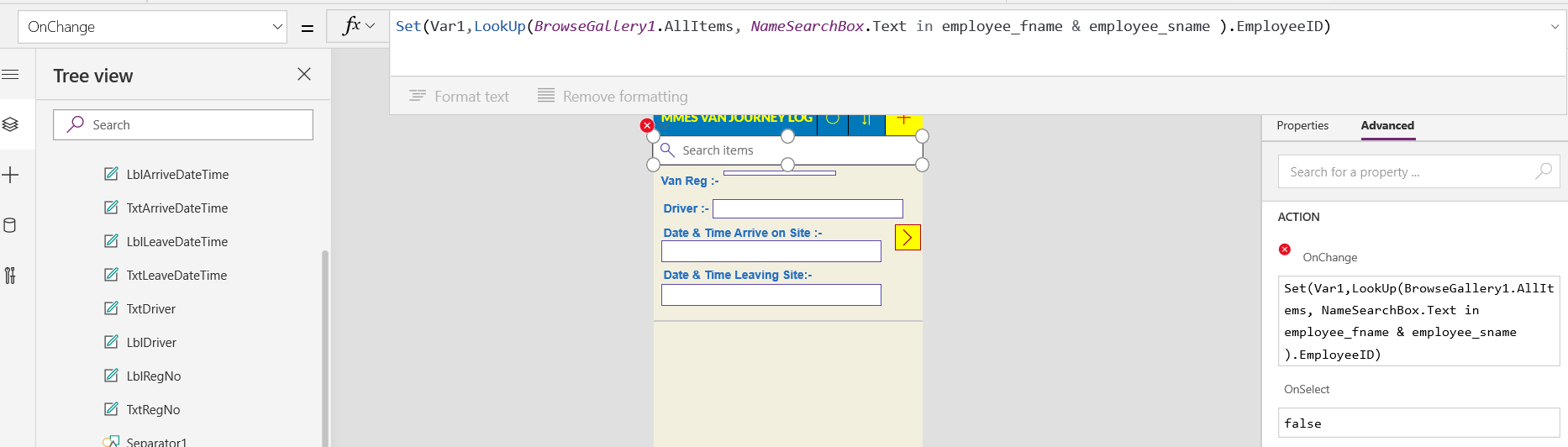 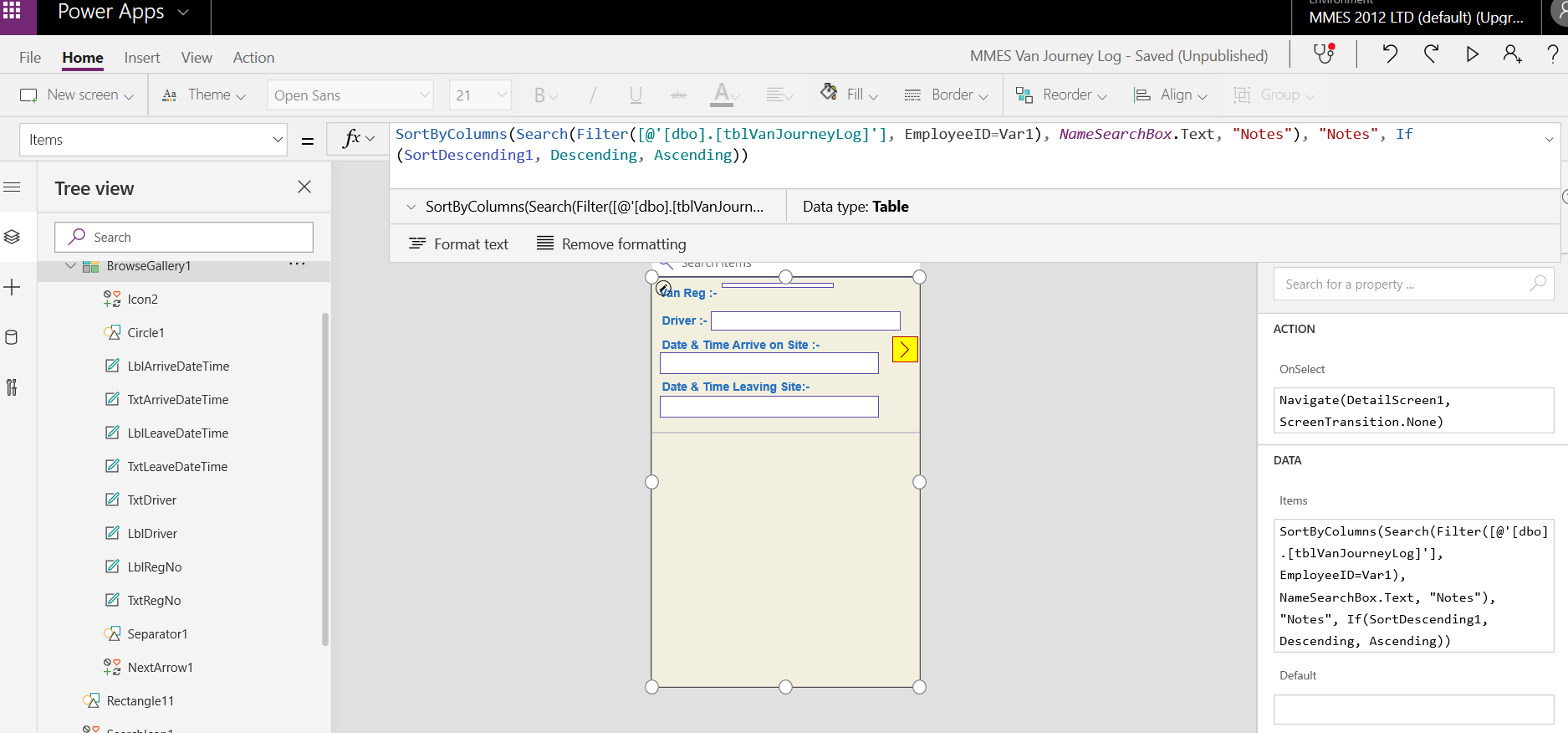 View of Driver / Employee field for your info.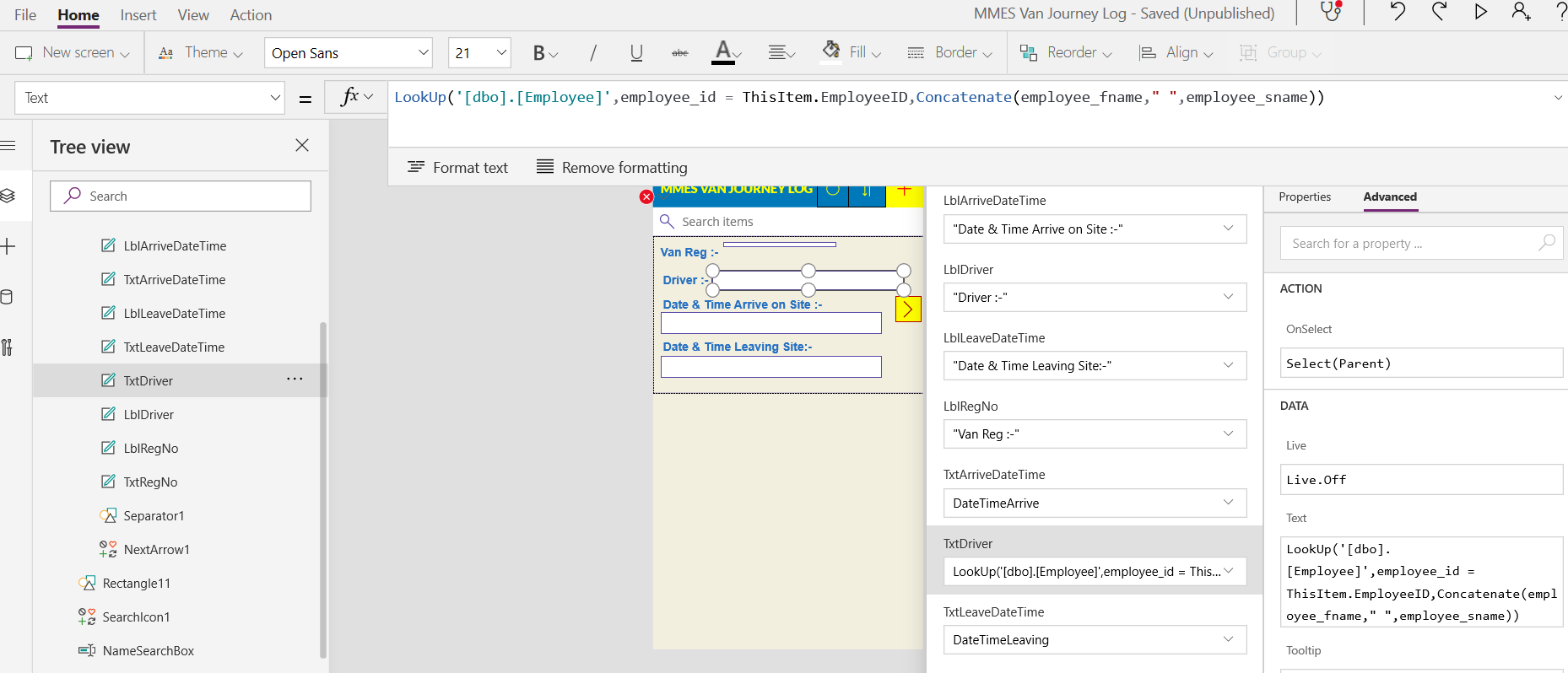 